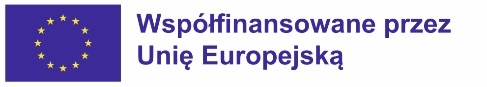 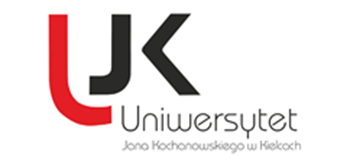 Sprawozdanie z wyjazdu dydaktycznego (STA) w ramach programu Erasmus+ KA131 Mobilność edukacyjna w roku akademickim 20 … /20 …Imię i nazwisko nauczyciela:Wydział/Instytut/Katedra w UJK:Nazwa uczelni partnerskiej/Wydział/Departament/Instytut:Termin pobytu w uczelni partnerskiej: Program pobyturodzaj zajęć dydaktycznych, forma i nazwa zrealizowanych zajęć np. wykład, seminarium, warsztaty, zajęcia obowiązkowe, dodatkowe lub inne, metody przekazu, grupa docelowa, język, w jakim zajęcia były prowadzone:informacje na temat innych przedsięwzięć w uczelni partnerskiej:Efekty pobytu w uczelni partnerskiej i wpływ mobilności na uczestnika wyjazdu oraz na dalszą współpracę: Działania zaplanowane lub/i podjęte w celu upowszechniania wyników/rezultatów wyjazdu:W jaki sposób zamierza Pan/Pani podzielić się swoimi doświadczeniami z wyjazdu osobami z wewnątrz Państwa organizacji i poza nią?Uwagi dotyczące wyjazdu (pozytywne, ewentualne trudności): Sugestie dotyczące przyszłych projektów (działania, które pomogą udoskonalić Program, itp.):